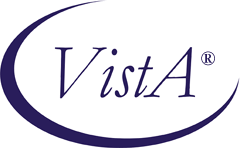 Care ManagementCare Management within the HealtheVet Desktop Clinician DashboardNurse Dashboard Sign List Query ToolInstallation GuideVersion 1.8July 2016Department of Veterans Affairs Office of Information and Technology (OIT) Enterprise Program Management Office (EPMO)Revision HistoryTable of ContentsPrefaceThe Care Management Installation Guide describes how to install ORRC*1*8. This document contains four main sections: 1. Pre-Installation Information, 2. Instructions for Installing M Server Components, 3. Instructions for Installing Workstation Components, and 4. Post Installation Instructions.Patch 8 enhances the functionality of the Care Management application by supporting the co-existence of the Clinician and the Nursing Dashboard.The patch also makes sure that the Care Management application can be launched with any version beyond JRE 8.In support of Section 508 Standards, Subpart B, ' 1194.21, paragraph (i), a theme choice for users with limited color perception is also included in this patch.In addition, this patch introduces several fixes to enhance the 508 compliance of the Care Management application.KNOWN ISSUE: After you click a link, sometimes the link text disappears (becomes “whited-out”), and a dotted box is displayed. You can still click on the box to invoke the link. Also you may click in the pane that contains the link to restore the text.Recommended UsersDepartment of Veterans Affairs Medical Center (VAMC) Information Resources Management (IRM) staffRelated ManualsCare Management User Manual	ORCC_1_8_0_UM.PDFCare Management Technical Manual	ORCC_1_8_0_TM.PDFRelated Web Siteshttps://www.va.gov/vdl/ Client ConfigurationsThis installation guide is for both traditional workstation and thin client (terminal services) configurations.Pre-Installation InformationThe Care Management software package requires three separate installation procedures: one for installing M-specific components on your M server, one for installing Java components on the HealtheVet Desktop/Care Management users’ workstations.Required VistA Packages and PatchesBefore installing the HealtheVet Desktop/Care Management software package, you must ensure that the following patches are installed on your M server:Note:	HealtheVet Desktop requires the VistALink version 1.6 software package, which provides a transport layer that enables Java-based applications to communicate with M-based applications. See the VistALink installation guide for instructions on installing VistALink. You can download this guide and other VistALink documentation via FTP through the Office of Information Field Office (OIFO) ANONYMOUS.SOFTWARE directories, which are listed in the following section.Software RetrievalTogether, the ORRC_1_8.ZIP file, and ORRC*1*8 National Patch Module message contain all the files necessary to install Care Management. (See Appendix C for a comprehensive listing of the individual files within ORRC_1_8.ZIP. These files are available (via FTP) in the Office of Information Field Office (OIFO) ANONYMOUS.SOFTWARE directories listed below:Distribution File ContentsDocumentation RetrievalThe following table lists Care Management documentation, which you can download via FTP from the Office of Information Field Office (OIFO) ANONYMOUS.SOFTWARE directories listed in the preceding section. The manuals are also available from the VHA Software Document Library (VDL).Server Hardware and Operating System RequirementsHardwareExisting M serverFile server with at least 30 MB of free disk space to function as the HealtheVet Server (does not have to be a dedicated server). We expect the amount of disk space used by Care Management and HealtheVet Desktop to increase slowly as desktop plug-ins are added.Sentillion Vergence Vault 4.5 (Optional): (For access to CPRS patient charts from within Care Management, you must implement a Sentillion Vergence Vault running CCOW. See the Sentillion Vergence Vault installation guide for installation instructions. You can download Sentillion Vergence Vault documentation and softwareat http://vaww.eie.va.gov/SysDesign/HSED/CCOW/default.aspxOperating SystemHealtheVet Desktop/Care Management Workstation: Windows 7 or 8 Workstation with Terminal ServicesM server:Caché/VMS: Caché 5.x.x (version 4.1 or greater)Caché/NT: Caché 5.x.x (version 3.2.31.1 or greater)Workstation Hardware and Software RequirementsHardwareWorkstations should comply with VA Desktop Minimum Acceptable Configurations http://vaww.vairm.vaco.va.gov/VADesktopAt least 30 MB of free disk space: We expect the amount of disk space used by Care Management and HealtheVet Desktop to increase slowly as desktop plug-ins are addedOperating System and SoftwareWindows 7 or 8 Workstation with Terminal ServicesJava 2 Platform Standard Edition version 8 (32bit) or greater – Java Runtime Environment (JRE). (You can install the JRE manually.) You may also use Microsoft System Management Server (SMS) to simplify deployment of the JRE. At most sites, you need administrator access to install the JRE on users’ workstations.The following table lists the disk space requirements for these versions of the JRE:Note: The HealtheVet desktop actually requires a component of the JRE called the Java Virtual Machine (JVM). HealtheVet Desktop has been tested only on JVM versions 8 (32bit) or greater. The JVM is included in the JRE Standard Edition, which is available from Oracle Corporation. This package includes items such as basic libraries for network communication and graphic user interfaces. A larger package, called the Java Developer Kit (JDK), also contains the JVM. In addition, the JDK includes developer utilities that are not required on client workstations. The Java 2 Enterprise Edition (J2EE) package contains a set of libraries that allow certain server-side functions. You do not need to download or install this package.Sentillion Desktop Components 4.5 (Optional): For access to CPRS patient charts from within Care Management. (You can install the Sentillion Desktop Components manually, as described under Manual Installation.Java Access Bridge (Optional): For individuals who use Windows-based assistive technology, such as JAWS or Window-Eyes. (You can download Java Access Bridge at http://www.oracle.com/technetwork/java/javase/downloads/jab-2-0-2-download- 354311.html. At most sites, you need administrator access to install the Java Access Bridge on users’ workstations.)JAWS:JAWS for Windows (JFW) is a program that reads information from a computer display and speaks it to you through a speech synthesizer. JFW supports Windows 7 and 8.By streamlining keyboard functions, automating commands, and eliminating repetition, JAWS allows the operator accessibility to Windows and JRE (via Java Accessibility Bridge) based applications.For information on JAWS:ORRC*1*8 should use JAWS version 15 (15 or greaterrecommended). http://www.freedomscientific.com/fs_products/software_jaws.aspTools/Applications Version RequirementsInstructions for Installing M Server ComponentsPre-Installation Instructions for the M-Specific ComponentIRM StaffYou need programmer access (S DUZ (0)=”@”) to install the M-specific component. You must also have a VMS account to install this component on a DSM/VMS system.Software Installation TimeInstallation should take approximately one minute.Users on the SystemUsers may be on the system during installation of this patch. However, this patch should be loaded during non-peak hours to minimize disruption to users.DistributionThis patch is distributed in two parts: an M distribution and Java plug-ins.The M distribution is included as a PackMan attachment to this message.The plug-ins zip are distributed via ORRC_1_8.ZIPInstalling M Server ComponentsM Server patch ORRC*1*8 can be obtained from the FORUM/National Patch Module. Follow these steps to install patch ORRC*1*8:Use the INSTALL/CHECK MESSAGE option on the PackMan menu.From the Kernel Installation and Distribution System Menu, select the Installation menu.From this menu, you may elect to use the following options (when prompted for INSTALL NAME, enter ORRC*1.0*8):Backup a Transport GlobalCompare Transport Global to Current SystemVerify Checksums in Transport GlobalUse the Install Package(s) option and select the package ORRC*1.0*8When prompted 'Want KIDS to INHIBIT LOGONs during the install? YES//,' respond NO.When prompted 'Want to DISABLE Scheduled Options, Menu Options, and Protocols? YES//', respond NO.Note:	Appendix A contains a listing of new M namespaces, routines, and files created from this build.Appendix B contains an installation example.Instructions for Installing Workstation ComponentsTo successfully install workstation components using either of these methods, you must have Write access to the C: \Program Files (x86)\Vista directory. (If you don’t have administrative rights to users’ workstations, you may not have Write access to this directory.)A. Manual InstallationTo install HealtheVet Desktop on a Windows workstation, follow these steps:Verify that the JRE version 8 (32bit) or greater is installed on the Windows workstation.Start-> Control Panel\All Control Panel Items->Programs and Features->Uninstall or change a program. If the JRE is installed on the Windows workstation, you will see something similar to this: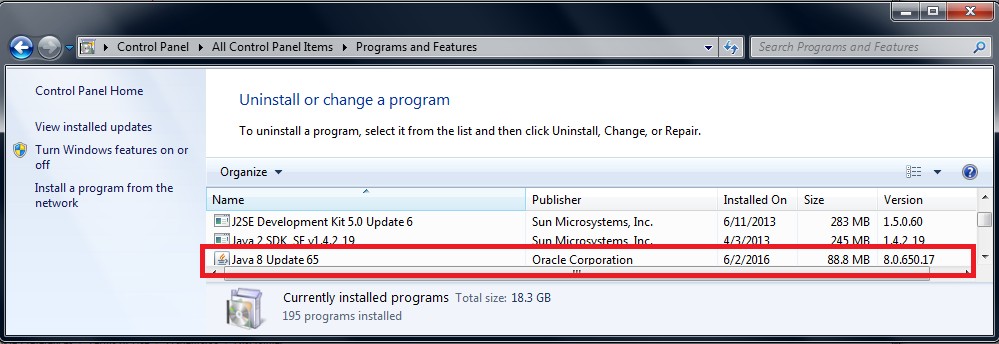 If the JRE is installed on the Windows workstation, skip this step and go to Step 3. If the JRE is not installed, you must install it now, before you install the HealtheVet Desktop/Care Management Windows workstation components. (You must install the JRE on every Windows workstation that will run HealtheVet Desktop/Care Management. Read/write access to Windows workstation registry should also be enabled. This is necessary for HealtheVet Desktop/Care Management application to verify if JRE is installed. Otherwise, the HealtheVet Desktop/Care Management application will fail to launch )To download JRE version 8 go to link: http://www.oracle.com/technetwork/java/javase/downloads/java-archive-javase8-2177648.html#jre- 8u65-oth-JPR then choose the Java SE Runtime Environment 8 hyperlink (Java SE Runtime Environment 8u65) or greater. Download the product/file description with Windows x86 which is the 32 bit version. You can either choose between the online or offline. (Offline is preferred if you plan to also install on other workstations.)Note: The Oracle website requires you to login with a user account before you can do any software downloads. If you don’t have any Oracle user account, you are required to create an account first from the Oracle websiteCreate a folder named HealtheVetDesktop in C:\Program Files (x86)\Vista\.Extract ORRC_1_8.ZIP file to the workstation and place it in the folder you created in Step 3 above.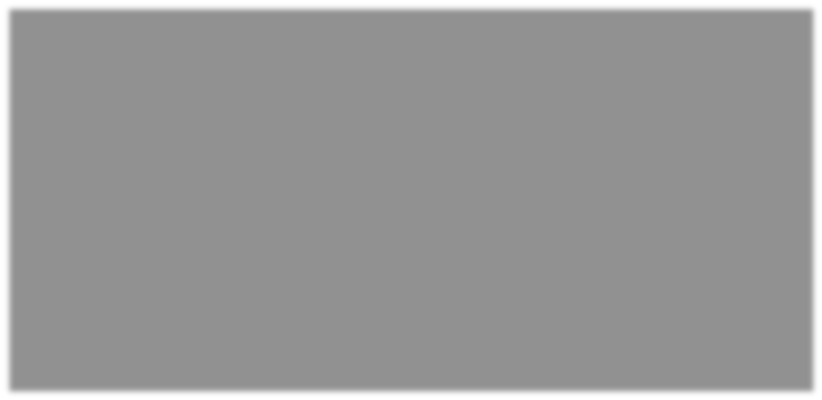 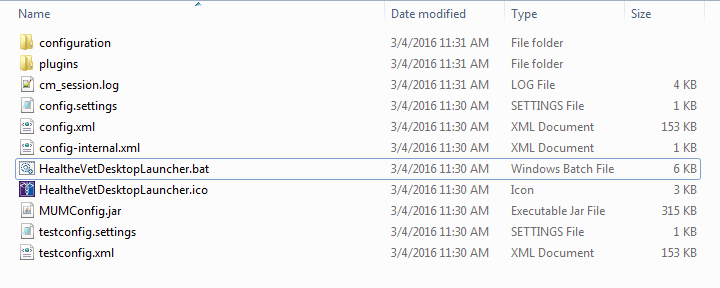 Create shortcut to HealtheVetDesktopLauncher.bat and place it on the desktop. (To create a shortcut, right-click on HealtheVetDesktopLauncher.bat and select Create Shortcut. Copy this to the desktop afterwards.).Modify shortcut icon (Image1)to HealtheVetDesktopLauncher icon (Image 2). (To modify icon, right-click on HealtheVetDesktopLauncher.bat shortcut and select Properties. Go to Shortcut tab and click Change Icon button. Afterwards, click Browse button and go to C:\Program Files (x86)\Vista\ HealtheVet Desktop\Care Management. Select HealtheVetDesktopLauncher.ico file and click ok.)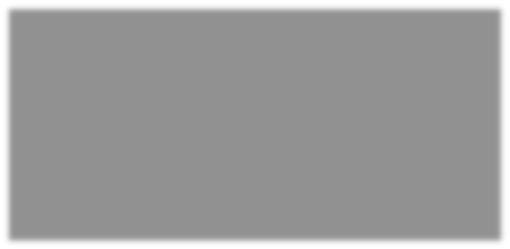 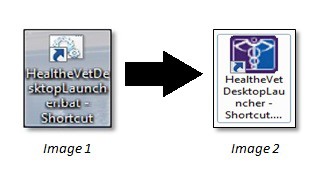 This is an optional step, if you need to access CPRS patient charts from within Care Management. You may need to verify if the Sentillion Desktop Components is installed on the user’s workstations by looking into this path: Start-> Control Panel\All Control Panel Items->Programs and Features-> Uninstall or change a program. If it is installed, you will see something similar to the image below: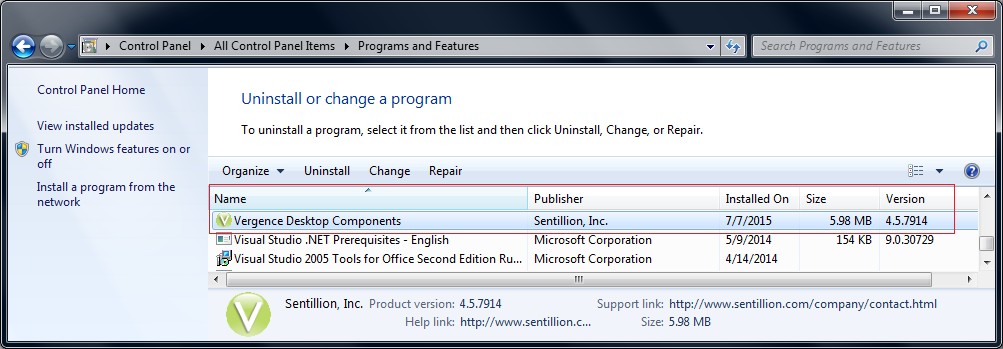 If it has not been installed then please check the Sentillion Vergence Vault installation guide for installation instructions. You can download Sentillion Vergence Vault documentation and software at http://vaww.eie.va.gov/SysDesign/HSED/CCOW/default.aspx.Note:	You MUST implement a Sentillion Vergence Vault running CCOW before installing Sentillion workstation components.Instructions for Installing HealtheVet DesktopChanging the Settings FileThe Care Management product has a configuration file called config.settings. This file contains several settings that can differ from site to site—the name/IP address of your M server, VistALink port, and RPC broker port, for example.Using a text editor, edit config.settings. Change the default server name in this file (broker server) to the name or IP address of the M server that you want HealtheVet Desktop/Care Management to access. Similarly, change the default port numbers for M VistALink Port and M RPCBroker Port (8100 and 9100, respectively) to the port numbers that your implementation of M VistALink and M RPCBroker use.The .settings file also includes a setting that enables you to go from the Care Management interface to a patient’s chart in CPRS version 29 (or later). To use this go-to-chart functionality, make sure that the value of the CPRS Chart Path entry in the config.settings file refers to the location where CPRS is installed on users’ workstations.You must change the server name and port numbers to correspond to the name and port numbers of your M server. For go-to-chart functionality, you must also make sure that the CPRS Chart Path refers to the location where CPRS is installed on the workstation.Save config.settings. If you are prompted to save the document as text, answer yes.Exit the text editor.Verify that the file is still named config.settings. (Some text editors append a .txt extension to the filename. If your text editor has appended a .txt extension to the config.settings file, rename the file to config.settings.)Note:	Naming the .settings file config.settings is very important. In the following section, you configure the HealtheVet Desktop component running on users’ workstations to reference a configuration file—called config.xml. This .xml file depends on a corresponding .settings file that has the same first name (config) and resides in the same directory. If the first name of the .settings file does not match the first name of the .xml file, the application will not work.Post-Install InstructionsIncluding Care Management Options in Users’ Menu TreesInclude one or more of the following options in each user’s menu tree:ORRCMM CLINICIANORRCMM CLINICIAN QUERYORRCMM NURSINGORRCMM NURSE QUERYORRCMM CM CLINICIAN NURSEORRCMM CM ALLThe options you include should correspond to users’ Care Management perspectives. For example, a nurse practitioner may need access to the Nurse Dashboard perspective, but not the Query Tool perspective. In this case, you would include in this nurse practitioner’s menu tree the ORRCMM NURSING option. You could then assign to this user the ORRCMM NURSING perspective.Note:	Although you can include more than one menu option in a user’s menu tree, you can currently assign to that user only one dashboard perspective at a time. Assigning more than one dashboard at a given time adversely affects the behavior of HealtheVet Desktop/Care Management. For example, doing so impacts the functionality that determines which patients appear on users’ dashboards.Assigning Care Management Perspectives to UsersBefore users can access Care Management, they must have an assigned perspective. You can assign perspectives to individual users through either of the following menus:HealtheVet Desktop Configuration [HD] menu, which is located within the CPRS Configuration (IRM) menu/option [OR PARAM IRM MENU ].General Parameter Tools menu [XPAR MENU TOOLS]Assigning perspectives through either of these menu options establishes the value for the XHD PRISM PERSPECTIVE SELECTOR parameter.Using the CPRS Configuration (IRM) Option/MenuTo set the XHD PRISM PERSPECTIVE SELECTOR parameter using the CPRS Configuration (IRM) menu, follow these steps:Log on to VistA and select the CPRS Configuration (IRM) option/menu.From the CPRS Configuration (IRM) menu, type HD to select HealtheVet Desktop Configuration…The HealtheVet Desktop Configuration menu appears:The AM selection enables you to choose a perspective and select multiple users to whom you want this perspective to apply. Care Management checks each user you enter. If the user does not have access to the perspective somewhere in his or her menu tree, Care Management displays a warning. The Following is the result of user HVUSER, ONE not having access to the “Clinician Dashboard and Query Selector [ORRCMM CLINICIAN QUERY]” perspective:When you use the AP selection to assign a perspective for a single user, Care Management checks this user and displays his or her current perspective, if applicable. You can then replace the current perspective with a new perspective. If the user does not have access to the perspective somewhere in his or her menu tree, Care Management displays a warning similar to the warning mentioned above.When you use the AS selection to assign a perspective for a service, Care Management displays a note telling you that the perspective you assign must be available in the menu tree of each user who is assigned to this service.At the Select HealtheVet Desktop Configuration Option prompt, type one of the options listed above.Select the person(s) to whom (or service to which) you want to assign a perspective, and enter one of the following choices at the Select Perspective Option prompt:ORRCMM CLINICIANSelect this option to assign to users or services the Clinician Dashboard and Sign List perspectives.ORRCMM CLINICIAN QUERYSelect this option to assign to users or services the Clinician Dashboard, Query Tool, and Sign List perspectivesORRCMM NURSINGSelect this option to assign to users or services the Nurse Dashboard and Sign List perspectives.ORRCMM NURSE QUERY.Select this option to assign to users or services the Nurse Dashboard, Query Tool, and Sign List perspectives.ORRCMM CM ALLSelect this option to assign to users or services the Clinician Dashboard, Nursing Dashboard, SignList and QueryTool perspectives.ORRCMM CLINICIAN NURSESelect this option to assign to users or services the Clinician Dashboard, Nursing Dashboard, and SignList perspectives.Using the General Parameter Tools [XPAR MENU TOOLS] menuTo set the XHD PRISM PERSPECTIVE SELECTOR parameter using the General Parameter Tools [XPAR MENU TOOLS] menu, follow these steps:Log on to VistA and select the General Parameter Tools [XPAR MENU TOOLS] optionFrom the General Parameter Tools [XPAR MENU TOOLS] menu, select EP (Edit Parameter Values).At the Select PARAMETER DEFINITION NAME prompt, type XHD PRISM PERSPECTIVE SELECTOR.At the Select PARAMETER DEFINITION NAME prompt, type XHD PRISM PERSPECTIVE SELECTOR.The General Parameter Tools menu displays the following options for setting the XHD PRISM PERSPECTIVE SELECTOR parameter:Set the XHD PRISM PERSPECTIVE SELECTOR parameter by typing on of the following at the Enter Selection prompt:2 – for User level. If you select 2, the Select NEW PERSON NAME prompt appears.5 – for Service level. If you select 5, the Select SERVICE/SECTION prompt appears.Type the appropriate response.The Perspective Option prompt appears.Type one of the perspectives listed in the above section “A, Step 4” of the instructions for setting the XHD PRISM PERSPECTIVE SELECTOR parameter using the CPRS Configuration (IRM) menu.Type one of the perspectives listed in Step 4 per of the instructions for setting the XHD PRISM PERSPECTIVE SELECTOR parameter using the CPRS Configuration (IRM) menu.Care Management also includes the ORRCMM TROUBLESHOOTER CLIN, ORRCMM TROUBLESHOOTER NURSE and ORRCMM TROUBLESHOOTER options for developers and IRM staff. Along with the Sign List, Query Tool, and RPC Logger perspectives, these options assign either the Clinician or Nurse Dashboard perspective, respectively.Assigning HealtheVet Desktop Default Perspectives to UsersIf a default perspective is set, the HealtheVet Desktop displays this perspective each time users launch the HealtheVet Desktop. Users can set their own default perspective using the Preferences dialog in the HealtheVet Desktop GUI interface. You can also assign a default perspective to users through the General Parameter Tools menu [XPAR MENU TOOLS]. Assigning a default perspective through this menu option or the Preferences dialog establishes the value for the XHD PRISM DEFAULT PERSPECTIVE parameter. To set the XHD PRISM DEFAULT PERSPECTIVE parameter, follow these steps:Log on to VistA and select the General Parameter Tools [XPAR MENU TOOLS] optionFrom the General Parameter Tools [XPAR MENU TOOLS] menu, select EP (Edit Parameter Values).At the Select PARAMETER DEFINITION NAME prompt, type XHD PRISM DEFAULT PERSPECTIVE.These options are for setting the XHD PRISM DEFAULT PERSPECTIVE parameter:Type one of the following at the Enter Selection prompt:– for User level. If you select 1, the Select NEW PERSON NAME prompt appears; type the appropriate response.– for Division level. If you select 2, the Select INSTITUTION NAME prompt appears; type the appropriate response.– for System level. If you select 3, the General Parameter Tools menu prompts you to enter a default perspective at the system level.– for Package level. If you select 4, observe displayed message and the General Parameter Tools menu prompts you to enter a default perspective at the package level.Type the appropriate default perspective. The following default perspectives are currently available for the HealtheVet Desktop:cliniciannurseDashboard	ORRCMM CM CLINICIAN NURSEclinicianDashboard	ORRCMP DASH CLINICIANdashboard.nurseDashboard	ORRCMP DASH NURSINGqueryTool	ORRCMP QUERY TOOLrpclogger	ORRCMP RPC LOGGERdashboard.signatureList	ORRCMP SIGN LISTSetting the Activation DateYou must specify an activation date for all users to whom you have assigned a clinician perspective. The activation date is the date after which unacknowledged orders and results begin accumulating in the ORDER ACKNOWLEDGEMENT file (#102.4). These items then appear in users’ Clinician Dashboards. Set this date to today, or to the date you expect new users to begin using Care Management.Note:	If you do not set this date, unacknowledged orders and results do not appear on users’ Clinician dashboards. The activation date is specified in the ORRC ACTIVATION DATE parameter, which you access via the CPRS Configuration (IRM) menu.To specify the activation date, follow these steps:Log on to VistA and “select” the CPRS Configuration (IRM) menuFrom the CPRS Configuration menu, type XX to select General Parameter Tools…The General Parameter Tools menu appears:Type EP to select Edit Parameter Values.The Select PARAMETER DEFINITION NAME prompt appears.Type ORRC ACTIVATION DATE and press Enter. The ORRC ACTIVATION DATE menu appears.Set the appropriate ORRC ACTIVATION DATE parameter by typing one of the following at the Enter selection prompt:1 – for User level. If you selected 1, the Select NEW PERSON NAME prompt appears. Proceed to Step 6.5 – for Service level. If you selected 5, the Select SERVICE/SECTION prompt appears. Proceed to Step 6.– for Division level. If you selected 7 and your site has multiple divisions, the Select INSTITUTION NAME prompt appears. Proceed to Step 6. If you selected 7 and your site does not have multiple divisions, the ACTIVATION DATE prompt appears. Proceed to Step 7.– for System level. If you selected 8, the ACTIVATION DATE prompt appears. Proceed to Step 7.– for Package level. If you selected 9, observe the displayed message and the ACTIVATION DATE prompt appears. Proceed to Step 7.Type the appropriate response.Enter an activation date.Key AssignmentHealtheVet Desktop/Care Management introduces a new security key: ORRC QUERY RESULT EXPORT. Assign this key only to users who need to export or print reports generated through the Care Management Query Tool perspective.HealtheVet Desktop/Care Management also uses these existing security keys, which should already be assigned to users who need them:ORELSE: Activates the Verify check box on the Nurse DashboardROR VA HEPC USER: Allows users to see Hepatitis C Registry informationThe Order Acknowledgement Inquiry UtilitiesTo provide timely order acknowledgement lists, utilities have been created to facilitate inquiries into the ORDER ACKNOWLEDGEMENT file (#102.4). The utilities are created as options under a new “Care Management Menu” [ORRC CM MENU], which is located under the "CPRS Configuration (Clin Coord)" Menu [OR PARAM COORDINATOR MENU].The options are:OR	ORDER ACKNOWLEDGEMENT INQUIRY BY ORDERPR	ORDER ACKNOWLEDGEMENT INQUIRY BY PROVIDER An example of a session follows:Starting the HealtheVet Desktop ClientTo start HealtheVet Desktop, double-click the shortcut icon that launches HealtheVetDesktopLauncher.bat.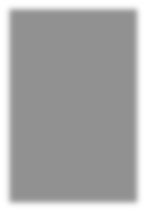 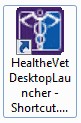 HealtheVet Desktop displays the following splash screen: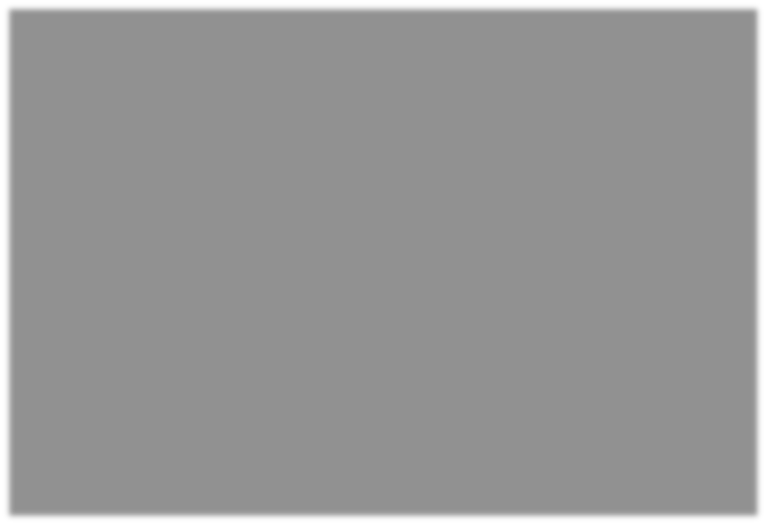 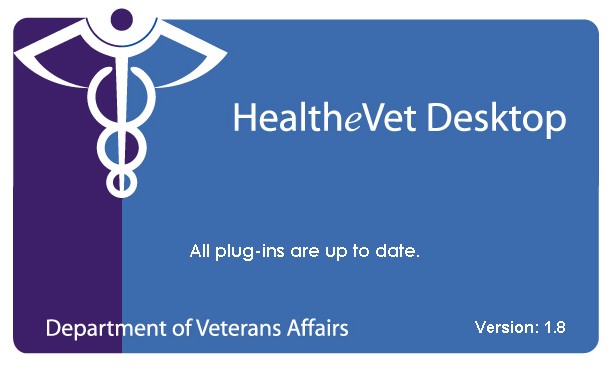 The HealtheVet Desktop splash screen.Appendix A: Components installed by ORRC*1*8M EnvironmentNamespacesXHD	HealtheVet DesktopORRC	Care ManagementRoutinesCare Management Routines in Patch 8ParameterXHD PRISM DESKTOP THEMEOptionsORRCMM CM CLINICIAN NURSE ORRCMM CM ALLORRCMM TROUBLESHOOTER ORRCMP DASH CLINICIAN ORRCMP DASH NURSING ORRCMP QUERY TOOL ORRCMP RPC LOGGER ORRCMP SIGN LISTXHDXC DESKTOPJava Components IncludedAllJava Components ModifiedPlug-in changes:gov.va.med.hds.cd.mum.test_1.8.0 gov.va.med.hds.cd.mum_1.8.0 gov.va.med.hds.cd.prism.core_1.8.0gov.va.med.hds.cd.spectrum_1.8.0 gov.va.med.hds.clinicaldata.ui_1.8.0 gov.va.med.hds.cd.config.ui_1.8.0 gov.va.med.hds.querytool.ui_1.8.0 gov.va.med.hds.task_1.8.0 gov.va.med.hds.dashboard.nurse.ui_1.8.0 gov.va.med.hds.cd.config.dev_1.8.0 gov.va.med.hds.dashboard.common.ui_1.8.0 gov.va.med.hds.dashboard.nurse.core_1.8.0 gov.va.med.hds.dashboard.clinician.core_1.8.0 gov.va.med.hds.dashboard.common.core_1.8.0 gov.va.med.hds.cd.runtime.core_1.0.7 gov.va.med.hds.cd.m.core_1.8.0 caremanagement.version_1.8.0Appendix B: M Installation ExampleSelect OPTION NAME:	XPD MAIN	Kernel Installation & Distribution System Edit and Distribution ...Utilities ... Installation ...Select Kernel Installation & Distribution System Option: InstallationLoad a DistributionVerify Checksums in Transport GlobalPrint Transport GlobalCompare Transport Global to Current SystemBackup a Transport GlobalInstall Package(s)Restart Install of Package(s) Unload a DistributionSelect Installation Option: Install Package(s)Select INSTALL NAME:	ORRC*1.0*8	7/23/15@09:16:12=> ORRC*1*8This Distribution was loaded on Jul 23, 2015@09:16:12 with header of ORRC*1*8It consisted of the following Install(s): ORRC*1.0*8Checking Install for Package ORRC*1.0*8 Install Questions for ORRC*1.0*8Want KIDS to INHIBIT LOGONs during the install? NO//Want to DISABLE Scheduled Options, Menu Options, and Protocols? NO//Enter the Device you want to print the Install messages.You can queue the install by enter a 'Q' at the device prompt. Enter a '^' to abort the install.DEVICE: HOME// 0;132;9999	HOME	(CRT)ORRC*1.0*8Installing Routines:Jul 23, 2015@09:22:36Running Post-Install Routine: POST^ORRCY08 Care Management Dashboard 1.8.0Updating Routine file... Updating KIDS files...ORRC*1.0*8 Installed.Jul 23, 2015@09:22:36Install Message 88177166100%	|	25	50	75	|Complete	 	Install CompletedLoad a DistributionVerify Checksums in Transport GlobalPrint Transport GlobalCompare Transport Global to Current SystemBackup a Transport GlobalInstall Package(s)Restart Install of Package(s) Unload a DistributionSelect Installation Option:Appendix C: ORRC_1_8.ZIPThe following table includes a comprehensive listing of the files contained in ORRC_1_8.ZIP.Appendix D: Known Issue – Disappearing linksProblemThe text of many links disappears (becomes “whited out”) after clicking once. A dotted box is displayed to show the location of the link, and the link is still usable.This issue is related to the version of Java Runtime Environment (JRE); it occurs in all versions of JRE1.4.2 that are higher than JRE1.4.2_01. JRE 1.4.2_01 with which the application was originally tested didn’t have a links problem, but had several other problems. After careful analysis, it was found that each JRE had its pros and cons, but JRE1.4.2_12 was the most compatible version. The links issue was classified as a low priority issue compared to the other issues.RemediationAfter you click a link, sometimes the link text disappears, and a dotted box is displayed. You can still click on the box to invoke the link. Also you may click in the pane that contains the link to restore the text.The following example demonstrates that the links actually work, despite the missing text.ExampleClick Show all open tasks link.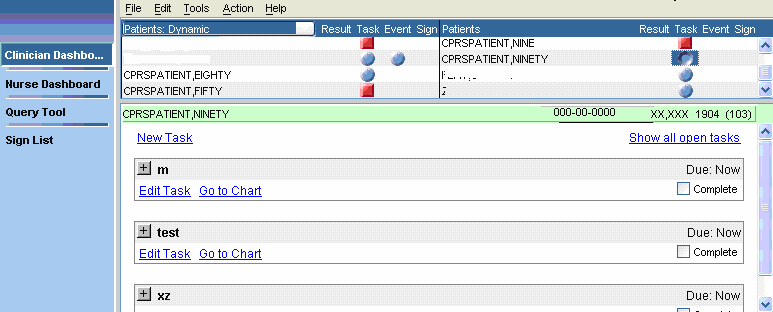 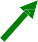 The New Task link text disappears, and a dotted box is displayed.Note: Clicking on the box will still work and invoke the New Task dialog.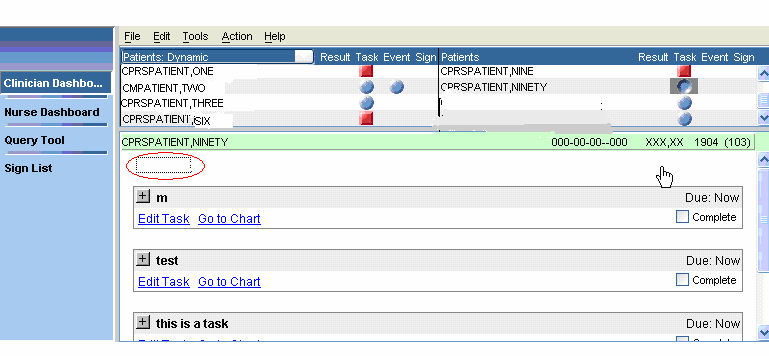 If you click the task button again, the New Task text re-appears.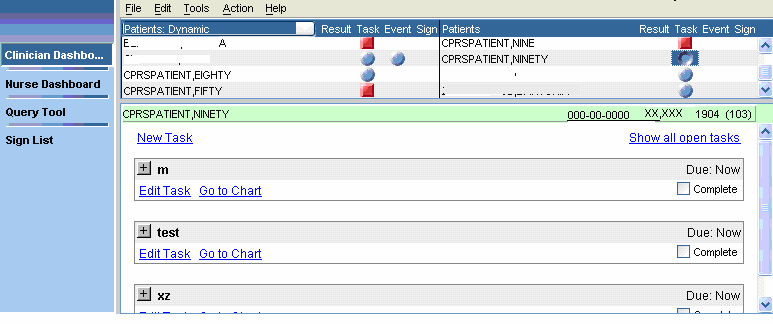 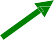 Appendix E: Common Installation IssuesProblemThe error appears if read/write permissions on your Windows workstation’s registry is not enabled upon clicking the Care Management batch script (HealtheVetDesktopLauncher.bat).RemediationYou have to ask your network/pc administrator to enable read/write permissions on your Windows workstation’s registry.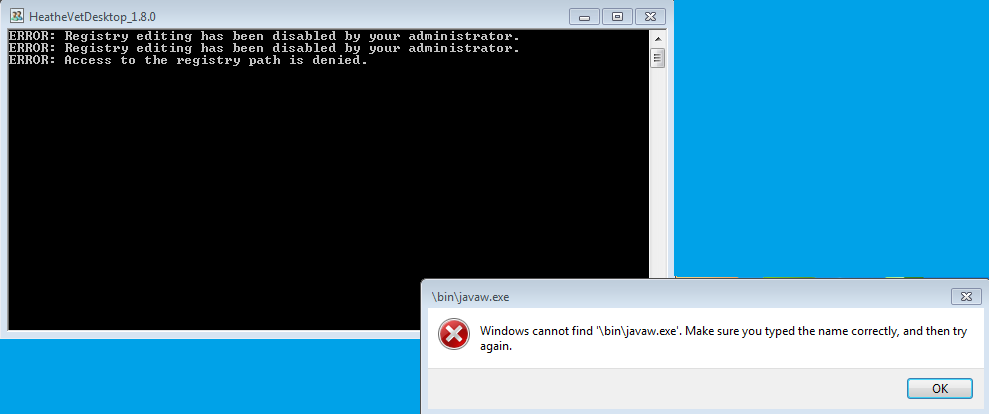 DatePatchPageDescriptionProject ManagerTechnical Writer6/16ORRC*1*81,2,3,4,5,6,7,8,9,10,17,-19,21-28, 32Added errors encountered during installation and instructions how to change shortcut icon. Applied recommended changes on CM/JRE installation process.Updated Java Baseline version to1.8. Also applied recommended changes on CM VistA installation procedures. Also revised installation procedures and updated software versions.REDACTEDREDACTED6/07ORRC*1*71, 32Added info about known problem with disappearing linksREDACTEDREDACTED5/07ORRC*1*716, 17Added information about ORRCMM CM ALL, ORRCMM CLINICIANNURSE, and ORRCMM TROUBLESHOOTERREDACTEDREDACTED4/07ORRC*1*712Added screen capture to showhow to verify that correct jre is installed.REDACTEDREDACTED4/07ORRC*1*722Updated error pop-up that appears if wrong jre is installedREDACTEDREDACTED4/07ORRC*1*726Updated lists of ORRCAUTOINSTALL.ZIP andORRC_1_7.ZIPREDACTEDREDACTED1/07ORRC*1*520Added description of new options/menu for orderacknowledgement inquiryREDACTEDREDACTED6/06ORRC*1*33, 4Replaced “CM” with “ORRC”in documentation and installation filenamesREDACTEDREDACTEDSoftwareVersionPatch InformationVistALink1.6XOBV 1.6Order Entry/Results Reporting3.0OR*3*153 (Hepatitis C Reporting)Note: TIU*1.0*150 is required to run OR*3.0*153CPRS GUI29OR*3.0*248OIFOFTP AddressDirectoryAlbanyREDACTEDREDACTEDHinesREDACTEDREDACTEDSalt Lake CityREDACTEDREDACTEDFirst AvailableServerREDACTEDREDACTEDSoftware FilesContent DescriptionORRC_1_8.ZIP(Binary Java client files)Configuration and example settings files Client executable/batch fileHealtheVet Desktop/Care Management plug-in directoriesFile NameDocumentORCC_1_8_0_IG.pdfCare Management Installation GuideORCC_1_8_0_UM.pdfCare Management User ManualORCC_1_8_0_TM.pdfCare Management Technical ManualDisk Space RequirementsDisk Space RequirementsVersionMinimumJRE 8 (32bit)or greater150 MBTools/ApplicationsVersionVista Link1.6CPRS GUI29Windows7 or 8Caché/VMS4.1 or greaterCaché/NT3.2.31.1 or greaterSentillion Vergeance4.5Java SE 8 / JRE 81.8 or greater2UserUSR[choose from NEW PERSON]5ServiceSRV[choose from SERVICE/SECTION]1UserUSR[choose from NEW PERSON]2DivisionDIV[choose from INSTITUTION]3SystemSYS[ACCNT##.SERVER.MED.VA.GOV]4PackagePKG[HEALTHEVET DESKTOP]1UserUSR[choose from NEW PERSON]2DivisionDIV[choose from INSTITUTION]3SystemSYS[ACCNT##.SERVER.MED.VA.GOV]4PackagePKG[HEALTHEVET DESKTOP]1UserUSR[choose from NEW PERSON]5ServiceSRV[choose from SERVICE/SECTION]7DivisionDIV[choose from INSTITUTION]8SystemSYS[ACCNT##.SERVER.MED.VA.GOV]9PackagePKG[CARE MANAGEMENT]Routine NameBefore PatchAfter PatchORRCY08N/A2031908Files in ORRC_1_8.ZIPFiles in ORRC_1_8.ZIPFile NameDirectoryconfig-internal.xmlconfig.settingsconfig.xmlconfigurationHealtheVetDesktopLauncher.batMUMConfig.jartestconfig.settingstestconfig.xmlHealtheVetDesktop.execlientHealtheVetDesktop.settingsclientRunUpdated.execlientClassData.xmlconfigurationcrcCache.serconfigurationusage.xmlconfigurationant.jarplugins\antoptional.jarplugins\antxercesImpl.jarplugins\antxml-apis.jarplugins\antmanifest.xmlplugins\caremanagement.version_1.8.0manifest.xmlplugins\com.sentillion_0.9.0WebJContextor.jarplugins\com.sentillion_0.9.0WebJDesktop.jarplugins\com.sentillion_0.9.0jh.jarplugins\com.sun.java.help_1.1.3jhall.jarplugins\com.sun.java.help_1.1.3jhbasic.jarplugins\com.sun.java.help_1.1.3jsearch.jarplugins\com.sun.java.help_1.1.3manifest.xmlplugins\com.sun.java.help_1.1.3src.jarplugins\com.sun.java.help_1.1.3isorelax.jarplugins\com.sun.msv_0.9.0manifest.xmlplugins\com.sun.msv_0.9.0msv.jarplugins\com.sun.msv_0.9.0relaxngDatatype.jarplugins\com.sun.msv_0.9.0xsdlib.jarplugins\com.sun.msv_0.9.0manifest.xmlplugins\gov.va.med.foundations_1.6.0vljConnector-1.5.1.002.jarplugins\gov.va.med.foundations_1.6.0Files in ORRC_1_8.ZIPFiles in ORRC_1_8.ZIPFile NameDirectoryvljFoundationsLib-1.5.1.002.jarplugins\gov.va.med.foundations_1.6.0vljSecurity-1.5.1.002.jarplugins\gov.va.med.foundations_1.6.0ccow.jarplugins\gov.va.med.hds.cd.ccow.api_1.0.0manifest.xmlplugins\gov.va.med.hds.cd.ccow.api_1.0.0ccow.core.jarplugins\gov.va.med.hds.cd.ccow.core_1.0.1manifest.xmlplugins\gov.va.med.hds.cd.ccow.core_1.0.1ccow.desktop.core.jarplugins\gov.va.med.hds.cd.ccow.desktop.core_1.1.0manifest.xmlplugins\gov.va.med.hds.cd.ccow.desktop.core_1.1.0ccow.desktop.ui.jarplugins\gov.va.med.hds.cd.ccow.desktop.ui_1.0.0manifest.xmlplugins\gov.va.med.hds.cd.ccow.desktop.ui_1.0.0ccow.test.jarplugins\gov.va.med.hds.cd.ccow.test_1.0.0manifest.xmlplugins\gov.va.med.hds.cd.ccow.test_1.0.0ccow.ui.jarplugins\gov.va.med.hds.cd.ccow.ui_1.0.0manifest.xmlplugins\gov.va.med.hds.cd.ccow.ui_1.0.0manifest.xmlplugins\gov.va.med.hds.cd.ccow_1.0.0config.api.jarplugins\gov.va.med.hds.cd.config.api_1.0.0manifest.xmlplugins\gov.va.med.hds.cd.config.api_1.0.0config.core.jarplugins\gov.va.med.hds.cd.config.core_1.0.1manifest.xmlplugins\gov.va.med.hds.cd.config.core_1.0.1config.dev.jarplugins\gov.va.med.hds.cd.config.dev_1.8.0manifest.xmlplugins\gov.va.med.hds.cd.config.dev_1.8.0config.test.jarplugins\gov.va.med.hds.cd.config.test_1.0.1manifest.xmlplugins\gov.va.med.hds.cd.config.test_1.0.1config.ui.jarplugins\gov.va.med.hds.cd.config.ui_1.8.0manifest.xmlplugins\gov.va.med.hds.cd.config.ui_1.8.0manifest.xmlplugins\gov.va.med.hds.cd.config_1.0.0daoregistry.jarplugins\gov.va.med.hds.cd.daoregistry.api_1.0.0manifest.xmlplugins\gov.va.med.hds.cd.daoregistry.api_1.0.0daoregistry.core.jarplugins\gov.va.med.hds.cd.daoregistry.core_1.0.0manifest.xmlplugins\gov.va.med.hds.cd.daoregistry.core_1.0.0daoregistry.test.jarplugins\gov.va.med.hds.cd.daoregistry.test_1.0.0manifest.xmlplugins\gov.va.med.hds.cd.daoregistry.test_1.0.0manifest.xmlplugins\gov.va.med.hds.cd.daoregistry_1.0.0help.jarplugins\gov.va.med.hds.cd.help.api_1.0.0manifest.xmlplugins\gov.va.med.hds.cd.help.api_1.0.0help.core.jarplugins\gov.va.med.hds.cd.help.core_1.0.3manifest.xmlplugins\gov.va.med.hds.cd.help.core_1.0.3help.test.jarplugins\gov.va.med.hds.cd.help.test_1.0.0manifest.xmlplugins\gov.va.med.hds.cd.help.test_1.0.0help.ui.jarplugins\gov.va.med.hds.cd.help.ui_1.0.0Files in ORRC_1_8.ZIPFiles in ORRC_1_8.ZIPFile NameDirectorymanifest.xmlplugins\gov.va.med.hds.cd.help.ui_1.0.0manifest.xmlplugins\gov.va.med.hds.cd.help_1.0.0itest.jarplugins\gov.va.med.hds.cd.itest_1.0.0manifest.xmlplugins\gov.va.med.hds.cd.itest_1.0.0m.jarplugins\gov.va.med.hds.cd.m.api_1.0.1manifest.xmlplugins\gov.va.med.hds.cd.m.api_1.0.1m.core.jarplugins\gov.va.med.hds.cd.m.core_1.8.0manifest.xmlplugins\gov.va.med.hds.cd.m.core_1.8.0m.test.jarplugins\gov.va.med.hds.cd.m.test_1.8.0manifest.xmlplugins\gov.va.med.hds.cd.m.test_1.8.0manifest.xmlplugins\gov.va.med.hds.cd.m_1.0.0manifest.xmlplugins\gov.va.med.hds.cd.mum.config_1.0.0mum.config.jarplugins\gov.va.med.hds.cd.mum.config_1.0.0manifest.xmlplugins\gov.va.med.hds.cd.mum.test_1.8.0mum.test.jarplugins\gov.va.med.hds.cd.mum.test_1.8.0WinUtils.dllplugins\gov.va.med.hds.cd.mum.test_1.8.0boot.jarplugins\gov.va.med.hds.cd.mum_1.8.0manifest.xmlplugins\gov.va.med.hds.cd.mum_1.8.0mum.jarplugins\gov.va.med.hds.cd.mum_1.8.0manifest.xmlplugins\gov.va.med.hds.cd.print.api_1.0.0print.jarplugins\gov.va.med.hds.cd.print.api_1.0.0manifest.xmlplugins\gov.va.med.hds.cd.print.core_1.0.0print.core.jarplugins\gov.va.med.hds.cd.print.core_1.0.0manifest.xmlplugins\gov.va.med.hds.cd.print.test_1.0.1print.test.jarplugins\gov.va.med.hds.cd.print.test_1.0.1manifest.xmlplugins\gov.va.med.hds.cd.print.ui_1.0.0print.ui.jarplugins\gov.va.med.hds.cd.print.ui_1.0.0manifest.xmlplugins\gov.va.med.hds.cd.print_1.0.0manifest.xmlplugins\gov.va.med.hds.cd.prism.api_1.0.0prism.api.jarplugins\gov.va.med.hds.cd.prism.api_1.0.0manifest.xmlplugins\gov.va.med.hds.cd.prism.core_1.8.0prism.core.jarplugins\gov.va.med.hds.cd.prism.core_1.8.0manifest.xmlplugins\gov.va.med.hds.cd.prism.help_1.8.0prism.help.content.jarplugins\gov.va.med.hds.cd.prism.help_1.8.0prism.help.jarplugins\gov.va.med.hds.cd.prism.help_1.8.0manifest.xmlplugins\gov.va.med.hds.cd.prism.test_1.0.0prism.test.jarplugins\gov.va.med.hds.cd.prism.test_1.0.0manifest.xmlplugins\gov.va.med.hds.cd.prism_1.0.0manifest.xmlplugins\gov.va.med.hds.cd.rpclogger.test_1.0.1Files in ORRC_1_8.ZIPFiles in ORRC_1_8.ZIPFile NameDirectoryrpclogger.test.jarplugins\gov.va.med.hds.cd.rpclogger.test_1.0.1manifest.xmlplugins\gov.va.med.hds.cd.rpclogger_1.0.0rpclogger.jarplugins\gov.va.med.hds.cd.rpclogger_1.0.0manifest.xmlplugins\gov.va.med.hds.cd.runtime.api_1.0.0runtime.api.jarplugins\gov.va.med.hds.cd.runtime.api_1.0.0manifest.xmlplugins\gov.va.med.hds.cd.runtime.core_1.0.7runtime.core.jarplugins\gov.va.med.hds.cd.runtime.core_1.0.7manifest.xmlplugins\gov.va.med.hds.cd.runtime.test_1.0.1runtime.test.jarplugins\gov.va.med.hds.cd.runtime.test_1.0.1manifest.xmlplugins\gov.va.med.hds.cd.runtime_1.0.0manifest.xmlplugins\gov.va.med.hds.cd.security.api_1.0.1security.jarplugins\gov.va.med.hds.cd.security.api_1.0.1manifest.xmlplugins\gov.va.med.hds.cd.security.core_1.0.0security.core.jarplugins\gov.va.med.hds.cd.security.core_1.0.0manifest.xmlplugins\gov.va.med.hds.cd.security.test_1.0.0security.test.jarplugins\gov.va.med.hds.cd.security.test_1.0.0manifest.xmlplugins\gov.va.med.hds.cd.security_1.0.0manifest.xmlplugins\gov.va.med.hds.cd.session.api_1.0.0session.api.jarplugins\gov.va.med.hds.cd.session.api_1.0.0manifest.xmlplugins\gov.va.med.hds.cd.session.core_1.0.0session.core.jarplugins\gov.va.med.hds.cd.session.core_1.0.0manifest.xmlplugins\gov.va.med.hds.cd.session_1.0.0ConnectorC++.dllplugins\gov.va.med.hds.cd.sharedbroker_1.0.0manifest.xmlplugins\gov.va.med.hds.cd.sharedbroker_1.0.0manifest.xmlplugins\gov.va.med.hds.cd.spectrum.test_1.0.1spectrum.test.jarplugins\gov.va.med.hds.cd.spectrum.test_1.0.1manifest.xmlplugins\gov.va.med.hds.cd.spectrum_1.8.0spectrum.jarplugins\gov.va.med.hds.cd.spectrum_1.8.0manifest.xmlplugins\gov.va.med.hds.cd.test_1.0.1test.jarplugins\gov.va.med.hds.cd.test_1.0.1manifest.xmlplugins\gov.va.med.hds.cd.url.api_1.0.0url.jarplugins\gov.va.med.hds.cd.url.api_1.0.0manifest.xmlplugins\gov.va.med.hds.cd.url.core_1.0.0url.core.jarplugins\gov.va.med.hds.cd.url.core_1.0.0manifest.xmlplugins\gov.va.med.hds.cd.url.test_1.0.0url.test.jarplugins\gov.va.med.hds.cd.url.test_1.0.0manifest.xmlplugins\gov.va.med.hds.cd.url_1.0.0manifest.xmlplugins\gov.va.med.hds.cd.workspace.api_1.0.0workspace.api.jarplugins\gov.va.med.hds.cd.workspace.api_1.0.0manifest.xmlplugins\gov.va.med.hds.cd.workspace.core_1.0.0Files in ORRC_1_8.ZIPFiles in ORRC_1_8.ZIPFile NameDirectoryworkspace.core.jarplugins\gov.va.med.hds.cd.workspace.core_1.0.0manifest.xmlplugins\gov.va.med.hds.cd.workspace.test_1.0.0workspace.test.jarplugins\gov.va.med.hds.cd.workspace.test_1.0.0manifest.xmlplugins\gov.va.med.hds.cd.workspace_1.0.0clinicaldata.jarplugins\gov.va.med.hds.clinicaldata.api_1.0.0manifest.xmlplugins\gov.va.med.hds.clinicaldata.api_1.0.0clinicaldata.core.jarplugins\gov.va.med.hds.clinicaldata.core_1.0.0manifest.xmlplugins\gov.va.med.hds.clinicaldata.core_1.0.0clinicaldata.dao.jarplugins\gov.va.med.hds.clinicaldata.dao_1.0.0manifest.xmlplugins\gov.va.med.hds.clinicaldata.dao_1.0.0clinicaldata.test.jarplugins\gov.va.med.hds.clinicaldata.test_1.0.0manifest.xmlplugins\gov.va.med.hds.clinicaldata.test_1.0.0clinicaldata.ui.jarplugins\gov.va.med.hds.clinicaldata.ui_1.8.0manifest.xmlplugins\gov.va.med.hds.clinicaldata.ui_1.8.0dashboard.clinician.jarplugins\gov.va.med.hds.clinicaldata_1.0.0manifest.xmlplugins\gov.va.med.hds.dashboard.clinician.api_1.0.0dashboard.clinician.core.jarplugins\gov.va.med.hds.dashboard.clinician.core_1.8.0manifest.xmlplugins\gov.va.med.hds.dashboard.clinician.core_1.8.0dashboard.clinician.ui.content.jarplugins\gov.va.med.hds.dashboard.clinician.ui_1.1.1dashboard.clinician.ui.jarplugins\gov.va.med.hds.dashboard.clinician.ui_1.1.1manifest.xmlplugins\gov.va.med.hds.dashboard.clinician.ui_1.1.1manifest.xmlplugins\gov.va.med.hds.dashboard.clinician_1.0.0dashboard.common.api.jarplugins\gov.va.med.hds.dashboard.common.api_1.1.0manifest.xmlplugins\gov.va.med.hds.dashboard.common.api_1.1.0dashboard.common.core.jarplugins\gov.va.med.hds.dashboard.common.core_1.8.0manifest.xmlplugins\gov.va.med.hds.dashboard.common.core_1.8.0dashboard.common.ui.jarplugins\gov.va.med.hds.dashboard.common.ui_1.8.0manifest.xmlplugins\gov.va.med.hds.dashboard.common.ui_1.8.0manifest.xmlplugins\gov.va.med.hds.dashboard.common_1.0.0dashboard.items.api.jarplugins\gov.va.med.hds.dashboard.items.api_1.1.0manifest.xmlplugins\gov.va.med.hds.dashboard.items.api_1.1.0dashboard.items.core.jarplugins\gov.va.med.hds.dashboard.items.core_1.0.0manifest.xmlplugins\gov.va.med.hds.dashboard.items.core_1.0.0manifest.xmlplugins\gov.va.med.hds.dashboard.items_1.0.0dashboard.nurse.api.jarplugins\gov.va.med.hds.dashboard.nurse.api_1.0.1manifest.xmlplugins\gov.va.med.hds.dashboard.nurse.api_1.0.1dashboard.nurse.core.jarplugins\gov.va.med.hds.dashboard.nurse.core_1.8.0manifest.xmlplugins\gov.va.med.hds.dashboard.nurse.core_1.8.0dashboard.nurse.ui.content.jarplugins\gov.va.med.hds.dashboard.nurse.ui_1.8.0Files in ORRC_1_8.ZIPFiles in ORRC_1_8.ZIPFile NameDirectorydashboard.nurse.ui.jarplugins\gov.va.med.hds.dashboard.nurse.ui_1.8.0manifest.xmlplugins\gov.va.med.hds.dashboard.nurse.ui_1.8.0manifest.xmlplugins\gov.va.med.hds.dashboard.nurse_1.0.0manifest.xmlplugins\gov.va.med.hds.querytool.api_1.1.0querytool.api.jarplugins\gov.va.med.hds.querytool.api_1.1.0manifest.xmlplugins\gov.va.med.hds.querytool.core_1.1.0querytool.core.jarplugins\gov.va.med.hds.querytool.core_1.1.0manifest.xmlplugins\gov.va.med.hds.querytool.help_1.1.1querytool.help.content.jarplugins\gov.va.med.hds.querytool.help_1.1.1querytool.help.jarplugins\gov.va.med.hds.querytool.help_1.1.1manifest.xmlplugins\gov.va.med.hds.querytool.test_1.1.0querytool.test.jarplugins\gov.va.med.hds.querytool.test_1.1.0manifest.xmlplugins\gov.va.med.hds.querytool.ui_1.8.0querytool.ui.jarplugins\gov.va.med.hds.querytool.ui_1.8.0manifest.xmlplugins\gov.va.med.hds.querytool_1.0.0manifest.xmlplugins\gov.va.med.hds.signature.api_1.0.0signature.api.jarplugins\gov.va.med.hds.signature.api_1.0.0manifest.xmlplugins\gov.va.med.hds.signature.core_1.0.0signature.core.jarplugins\gov.va.med.hds.signature.core_1.0.0manifest.xmlplugins\gov.va.med.hds.signature.ui_1.0.1signature.ui.content.jarplugins\gov.va.med.hds.signature.ui_1.0.1signature.ui.jarplugins\gov.va.med.hds.signature.ui_1.0.1manifest.xmlplugins\gov.va.med.hds.signature_1.0.0manifest.xmlplugins\gov.va.med.hds.task_1.8.0task.content.jarplugins\gov.va.med.hds.task_1.8.0task.jarplugins\gov.va.med.hds.task_1.8.0manifest.xmlplugins\gov.va.med.hds.util.dao.api_1.0.0util.dao.api.jarplugins\gov.va.med.hds.util.dao.api_1.0.0manifest.xmlplugins\gov.va.med.hds.util.dao_1.0.0manifest.xmlplugins\gov.va.med.hds.util.m.test_1.0.2util.m.test.jarplugins\gov.va.med.hds.util.m.test_1.0.2manifest.xmlplugins\gov.va.med.hds.util.m_1.0.0util.m.jarplugins\gov.va.med.hds.util.m_1.0.0manifest.xmlplugins\gov.va.med.hds.util.test_1.0.2util.test.jarplugins\gov.va.med.hds.util.test_1.0.2manifest.xmlplugins\gov.va.med.hds.util_1.0.2OSUtils.dllplugins\gov.va.med.hds.util_1.0.2util.jarplugins\gov.va.med.hds.util_1.0.2j2ee.jarplugins\j2ee_1.3.1manifest.xmlplugins\j2ee_1.3.1Files in ORRC_1_8.ZIPFiles in ORRC_1_8.ZIPFile NameDirectoryjawin.jarplugins\jawinjargs.jarplugins\net.sourceforge.jargs_0.4.0manifest.xmlplugins\net.sourceforge.jargs_0.4.0src.jarplugins\net.sourceforge.jargs_0.4.0jfcunit.jarplugins\net.sourceforge.jfcunit_1.4.0license.txtplugins\net.sourceforge.jfcunit_1.4.0manifest.xmlplugins\net.sourceforge.jfcunit_1.4.0LICENSE.txtplugins\net.sourceforge.xmlunit_0.8.0manifest.xmlplugins\net.sourceforge.xmlunit_0.8.0xmlunit0.8.jarplugins\net.sourceforge.xmlunit_0.8.0jdev-rt.jarplugins\oracleorg.apache.jakarta.log4j_1.2.8pluginsLICENSE.txtplugins\org.apache.jakarta.log4j_1.2.8log4j-1.2.8.jarplugins\org.apache.jakarta.log4j_1.2.8manifest.xmlplugins\org.apache.jakarta.log4j_1.2.8jakarta-regexp-1.2.jarplugins\org.apache.regexp_1.2.0LICENSE.txtplugins\org.apache.regexp_1.2.0manifest.xmlplugins\org.apache.regexp_1.2.0LICENSEplugins\org.apache.xerces_2.3.0LICENSE-DOM.htmlplugins\org.apache.xerces_2.3.0LICENSE-SAX.htmlplugins\org.apache.xerces_2.3.0manifest.xmlplugins\org.apache.xerces_2.3.0xercesImpl.jarplugins\org.apache.xerces_2.3.0xercesSamples.jarplugins\org.apache.xerces_2.3.0xml-apis.jarplugins\org.apache.xerces_2.3.0xmlParserAPIs.jarplugins\org.apache.xerces_2.3.0dom4j-core.jarplugins\org.jaxen_0.9.0jaxen-core.jarplugins\org.jaxen_0.9.0jaxen-dom.jarplugins\org.jaxen_0.9.0jaxen-dom4j.jarplugins\org.jaxen_0.9.0jaxen-exml.jarplugins\org.jaxen_0.9.0jaxen-full.jarplugins\org.jaxen_0.9.0jaxen-jdom.jarplugins\org.jaxen_0.9.0manifest.xmlplugins\org.jaxen_0.9.0junit.jarplugins\org.junit_3.8.1license.htmplugins\org.junit_3.8.1\manifest.xmlplugins\org.junit_3.8.1src.jarplugins\org.junit_3.8.1license.htmlplugins\org.mockmaker_1.12.0Files in ORRC_1_8.ZIPFiles in ORRC_1_8.ZIPFile NameDirectorymanifest.xmlplugins\org.mockmaker_1.12.0mmmockobjects.jarplugins\org.mockmaker_1.12.0MockMaker.jarplugins\org.mockmaker_1.12.0license.txtplugins\org.saxpath_0.0.0manifest.xmlplugins\org.saxpath_0.0.0saxpath.jarplugins\org.saxpath_0.0.0